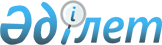 Об утверждении Правил обучения в форме экстерната и оказания государственной услуги "Выдача разрешения на обучение в форме экстерната в организациях основного среднего, общего среднего образования"Приказ Министра образования и науки Республики Казахстан от 22 января 2016 года № 61. Зарегистрирован в Министерстве юстиции Республики Казахстан 18 февраля 2016 года № 13110.       Сноска. Заголовок в редакции приказа Министра образования и науки РК от 29.05.2020 № 225 (вводится в действие по истечении десяти календарных дней после дня его первого официального опубликования).       В соответствии с подпунктом 100) статьи 5 Закона Республики Казахстан "Об образовании" ПРИКАЗЫВАЮ:      Сноска. Преамбула - в редакции приказа Министра просвещения РК от 07.08.2023 № 248 (вводится в действие по истечении десяти календарных дней после дня его первого официального опубликования).
       1. Утвердить прилагаемые Правила обучения в форме экстерната и оказания государственной услуги "Выдача разрешения на обучение в форме экстерната в организациях основного среднего, общего среднего образования".      Сноска. Пункт 1 в редакции приказа Министра образования и науки РК от 29.05.2020 № 225 (вводится в действие по истечении десяти календарных дней после дня его первого официального опубликования).
      2. Департаменту дошкольного и среднего образования, информационных технологий (Жонтаева Ж.А.) в установленном законодательством порядке обеспечить:       1) государственную регистрацию настоящего приказа в Министерстве юстиции Республики Казахстан;       2) в течение десяти календарных дней после государственной регистрации настоящего приказа направление его копии на официальное опубликование в периодических печатных изданиях и Информационно-правовой системе "Әділет", а также в Республиканское государственное предприятие на праве хозяйственного ведения "Республиканский центр правовой информации Министерства юстиции Республики Казахстан" для размещения в Эталонном контрольном банке нормативных правовых актов Республики Казахстан;      3) размещение настоящего приказа на интернет-ресурсе Министерства образования и науки Республики Казахстан;      4) в течение десяти рабочих дней после государственной регистрации настоящего приказа в Министерстве юстиции Республики Казахстан представление в Юридический департамент Министерства образования и науки Республики Казахстан сведений об исполнении мероприятий, предусмотренных подпунктами 1), 2) и 3) настоящего пункта.      3. Контроль за исполнением настоящего приказа возложить на курирующего вице-министра образования и науки Республики Казахстан Имангалиева Е.Н.      4. Настоящий приказ вводится в действие по истечении десяти календарных дней после дня его первого официального опубликования. Правила обучения в форме экстерната и оказания государственной услуги "Выдача разрешения на обучение в форме экстерната в организациях основного среднего, общего среднего образования"       Сноска. Заголовок в редакции приказа Министра образования и науки РК от 29.05.2020 № 225 (вводится в действие по истечении десяти календарных дней после дня его первого официального опубликования).       Сноска. Правила в редакции приказа Министра образования и науки РК от 05.10.2018 № 540 (вводится в действие по истечении десяти календарных дней после дня его первого официального опубликования). Глава 1. Общие положения       1. Настоящие Правила обучения в форме экстерната и оказания государственной услуги "Выдача разрешения на обучение в форме экстерната в организациях основного среднего, общего среднего образования" (далее – Правила) разработаны в соответствии с подпунктом 100) статьи 5 Закона Республики Казахстан "Об образовании" (далее - Закон), со статьей 10 Закона Республики Казахстан от 15 апреля 2013 года "О государственных услугах" и определяют порядок обучения в форме экстерната и оказания государственной услуги выдачи разрешения на обучение в форме экстерната в организациях основного среднего, общего среднего образования.      Сноска. Пункт 1 - в редакции приказа Министра просвещения РК от 07.08.2023 № 248 (вводится в действие по истечении десяти календарных дней после дня его первого официального опубликования).
      2. В настоящих Правилах используются следующие понятия:      1) консультация – форма работы, определяемая организацией образования с экстернами;      2) экстернат - одна из форм обучения, при которой обучающийся без регулярного посещения занятий самостоятельно изучает учебные дисциплины соответствующей образовательной программы;      3) экстерн - лицо, не имеющее возможности обучаться в организациях образования по состоянию здоровья и (или) временно проживающее за рубежом, а также самостоятельно освоившее учебные дисциплины соответствующей образовательной программы. Глава 2. Порядок обучения в форме экстерната      3. Обучение в организациях образования в форме экстерната предусматривает освоение обучающимися соответствующих образовательных программ самостоятельно или путем дистанционного обучения.      Сноска. Пункт 3 - в редакции приказа Министра образования и науки РК от 06.05.2021 № 207 (вводится в действие по истечении десяти календарных дней после дня его первого официального опубликования).
      4. Обучение в форме экстерната предоставляется:      в организациях основного среднего, общего среднего образования:      1) обучающимся, имеющим заключение врачебно-консультационной комиссии о состоянии здоровья;      2) обучающимся, детям граждан Республики Казахстан, временно проживающим за рубежом;      3) обучающимся, имеющим оценки "4" и "5" по всем изученным предметам на протяжении всего периода обучения;      в организациях образования, реализующих образовательные программы технического и профессионального, послесреднего образования по специальностям культуры и искусства, физической культуры и спорта (далее – организации технического и профессионального, послесреднего образования):       победителям международных, республиканских конкурсов и фестивалей, согласно перечню международных, республиканских конкурсов и фестивалей, победители которых допускаются к обучению в форме экстерната в организациях образования, реализующих образовательные программы технического и профессионального, послесреднего образования по специальностям культуры и искусства, утвержденному приказом Министра культуры и спорта Республики Казахстан от 24 июня 2019 года № 181 (зарегистрирован в Реестре государственной регистрации нормативных правовых актов под № 18896).      Сноска. Пункт 4 - в редакции приказа Министра просвещения РК от 07.08.2023 № 248 (вводится в действие по истечении десяти календарных дней после дня его первого официального опубликования).
      5. В организациях основного среднего, общего среднего образования освоение общеобразовательных учебных программ основного среднего, общего среднего образования в форме экстерната допускается для:      1) обучающихся, указанных в подпунктах 1) и 2) пункта 4 настоящих Правил, за один класс в течение одного учебного года;      2) обучающихся, указанных в подпункте 3) пункта 4 настоящих Правил, за один или два класса в течение одного учебного года.      6. Обучающимся с особыми образовательными потребностями и лицам с инвалидностью обучение в форме экстерната предоставляется на весь период обучения.      Сноска. Пункт 6 - в редакции приказа Министра просвещения РК от 07.08.2023 № 248 (вводится в действие по истечении десяти календарных дней после дня его первого официального опубликования).
      7. Обучающимся второго и старших курсов, успевающих на "отлично" обучение в организациях технического и профессионального, послесреднего образования в форме экстерната предоставляется на один академический период, но не более чем на один учебный год.      Сноска. Пункт 7 - в редакции приказа Министра просвещения РК от 07.08.2023 № 248 (вводится в действие по истечении десяти календарных дней после дня его первого официального опубликования).
       8. Получение образования в форме экстерната осуществляется в соответствии с государственными общеобязательными стандартами дошкольного воспитания и обучения, начального, основного среднего и общего среднего, технического и профессионального, послесреднего образования, утвержденных приказом Министра просвещения Республики Казахстан от 3 августа 2022 года № 348 (зарегистрирован в Реестре нормативных правовых актов под № 29031).      Сноска. Пункт 8 - в редакции приказа Министра просвещения РК от 07.08.2023 № 248 (вводится в действие по истечении десяти календарных дней после дня его первого официального опубликования).
      9. Заявление на получение разрешения на обучение в форме экстерната в организациях основного среднего, общего среднего образования подается:      1) обучающимися, указанными в подпункте 1) пункта 4 настоящих Правил, со дня получения заключения врачебно-консультационной комиссии о состоянии здоровья;      2) обучающимися, указанными в подпункте 2) пункта 4 настоящих Правил, не позднее двадцати календарных дней до наступления дня их выезда;      3) обучающимися, указанными в подпункте 3) пункта 4 настоящих Правил, не позднее двадцати календарных дней до начала текущего учебного года.      9-1. Заявление на получение разрешения на обучение в форме экстерната в организациях технического и профессионального, послесреднего образования подается обучающимися не позднее двадцати календарных дней до начала текущего учебного года.      Сноска. Правила дополнены пунктом 9-1 в соответствии с приказом Министра образования и науки РК от 02.09.2019 № 392 (вводится в действие по истечении десяти календарных дней после дня его первого официального опубликования).
       10. Прием заявлений и выдача разрешения на обучение в форме экстерната в организациях основного среднего, общего среднего образования осуществляется согласно перечню основных требований к оказанию государственной услуги "Выдача разрешения на обучение в форме экстерната в организациях основного среднего, общего среднего образования", утвержденному согласно приложению 1 к настоящим Правилам (далее – Перечень).      При внесении изменений и (или) дополнений в Правила уполномоченный орган в области образования в течение десяти рабочих дней после государственной регистрации нормативного правового акта направляет информацию о внесенных изменениях и (или) дополнениях оператору информационно-коммуникационной инфраструктуры "электронное правительство" и услугодателям, а также в Единый контакт-центр.      Сноска. Пункт 10 - в редакции приказа Министра просвещения РК от 08.11.2022 № 449 (вводится в действие по истечении десяти календарных дней после дня его первого официального опубликования).
      11. Исключен приказом Министра образования и науки РК от 29.05.2020 № 225 (вводится в действие по истечении десяти календарных дней после дня его первого официального опубликования).
      12. Для обучения в форме экстерната организация основного среднего, общего среднего, организация технического и профессионального, послесреднего образования составляет индивидуальную учебную программу и график консультаций в соответствии с рабочим учебным планом на текущий учебный год с учетом состояния здоровья обучающегося и итогов промежуточной, итоговой аттестаций.      Сноска. Пункт 12 в редакции приказа Министра образования и науки РК от 02.09.2019 № 392 (вводится в действие по истечении десяти календарных дней после дня его первого официального опубликования).
       13. Аттестация экстернов проводится в соответствии с Типовыми правилами проведения текущего контроля успеваемости, промежуточной и итоговой аттестации обучающихся, утвержденными приказом Министра образования и науки Республики Казахстан от 18 марта 2008 года № 125 (зарегистрирован в Реестре государственной регистрации нормативных правовых актов под № 5191).      14. Решение о допуске к промежуточной, итоговой аттестации экстернов организаций основного среднего, общего среднего, технического и профессионального, послесреднего образования принимается педагогическим советом. Приказ о допуске к промежуточной, итоговой аттестации экстернов издается не позднее 10 мая текущего учебного года руководителем организации основного среднего, общего среднего, технического и профессионального, послесреднего образования.      Сноска. Пункт 14 в редакции приказа Министра образования и науки РК от 02.09.2019 № 392 (вводится в действие по истечении десяти календарных дней после дня его первого официального опубликования).
      15. Консультации и промежуточные аттестации проводятся с января по апрель текущего учебного года по графику, утвержденному приказом руководителя организации основного среднего, общего среднего, технического и профессионального, послесреднего образования.      Сноска. Пункт 15 в редакции приказа Министра образования и науки РК от 02.09.2019 № 392 (вводится в действие по истечении десяти календарных дней после дня его первого официального опубликования).
      16. Форма и сроки промежуточной, итоговой аттестации экстернов устанавливаются руководителем организации образования.      17. Экстерны организаций основного среднего, общего среднего, технического и профессионального, послесреднего образования, не прошедшие промежуточную и (или) итоговую аттестацию, оставляются на повторный год обучения, осуществляемое не в форме экстерната.      Сноска. Пункт 17 в редакции приказа Министра образования и науки РК от 02.09.2019 № 392 (вводится в действие по истечении десяти календарных дней после дня его первого официального опубликования).
      18. Результаты промежуточной и итоговой аттестации экстернов оформляются протоколом с пометкой "Экстернат" и подписываются членами экзаменационной комиссии и утверждаются руководителем организации образования.       К протоколам прилагаются письменные материалы результатов прохождения промежуточной и итоговой аттестации.       19. Экстернам, прошедшим промежуточную аттестацию, выдается документ установленного образца с итоговыми оценками и пометкой об окончании обучения в форме экстерната по соответствующим образовательным программам.        20. Экстернам, прошедшим итоговую аттестацию, выдается документ государственного образца об уровне (ступени) образования согласно приказу Министра образования и науки Республики Казахстан от 28 января 2015 года № 39 "Об утверждении видов и форм документов об образовании государственного образца и Правила их выдачи" (зарегистрирован в Реестре государственной регистрации нормативных правовых актов под № 10348).      В организациях основного среднего, общего среднего образования аттестация по самопознанию, физической культуре, технологии, начальной военной подготовке, музыке, черчению не проводится, а в документе об образовании производится запись "не изучалась" (-ось). Глава 3. Порядок оказания государственной услуги выдачи разрешения на обучение в форме экстерната в организациях основного среднего, общего среднего образования       Сноска. Правила дополнены главой 3 в соответствии с приказом Министра образования и науки РК от 29.05.2020 № 225 (вводится в действие по истечении десяти календарных дней после дня его первого официального опубликования).      20-1. Государственная услуга оказывается управлениями образования областей, городов республиканского значения, столицы, отделами образования районов, городов областного значения (далее – услугодатель).       Для получения разрешения на обучение в форме экстерната в организациях основного среднего, общего среднего образования физическое лицо (далее – услугополучатель) представляет услугодателю через веб-портал "электронного правительства" www.egov.kz, (далее - портал) документы, указанные в пункте 8 приложения 1 к Правилам.       Перечень основных требований к оказанию государственной услуги, включающий характеристику процесса, форму, содержание и результат оказания, а также иные сведения с учетом особенностей предоставления государственной услуги, изложен согласно приложению 1 к Правилам.      Сноска. Пункт 20-1 - в редакции приказа Министра просвещения РК от 08.11.2022 № 449 (вводится в действие по истечении десяти календарных дней после дня его первого официального опубликования).
      21. Канцелярия услугодателя в день поступления документов осуществляет их прием, регистрацию и направляет на рассмотрение услугодателю.      При обращении услугополучателя после окончания рабочего времени, в выходные и праздничные дни в соответствии с Трудовым кодексом Республики Казахстан от 23 ноября 2015 года прием запроса и выдача результатов оказания государственной услуги осуществляется следующим рабочим днем.      22. Услугодатель в течение 2 (двух) рабочих дней с момента регистрации документов проверяет полноту представленных документов согласно Перечню и (или) соответствие документов срокам действия.       При представлении услугополучателем неполного пакета документов и (или) документов с истекшим сроком действия услугодатель в указанные сроки направляет в "личный кабинет" услугополучателя уведомление об отказе в дальнейшем рассмотрении заявления согласно приложению 2 к Правилам.      Сноска. Пункт 22 - в редакции приказа Министра просвещения РК от 08.11.2022 № 449 (вводится в действие по истечении десяти календарных дней после дня его первого официального опубликования).
      23. При предоставлении услугополучателем полного пакета документов услугодатель в течение 6 рабочих дней направляет запрос в соответствующую организацию образования и получает сведения в отношении услугополучателя.      После получения сведений от соответствующей организации образования в течение 2 (двух) рабочих дней услугодателем рассматривается содержание представленных документов. При соответствии требованиям настоящих Правил готовится и согласовывается с руководителем приказ о выдаче разрешения на экстернатное обучение.       При выявлении оснований для отказа в оказании государственной услуги по основаниям, указанным в пункте 9 Перечня настоящих Правил, услугодатель не позднее чем за 3 (три) рабочих дня до завершения срока оказания государственной услуги согласно статье 73 Административного процедурно-процессуального Кодекса Республики Казахстан (далее – АППК РК) направляет услугополучателю уведомление о предварительном решении об отказе в оказании государственной услуги, а также времени и месте проведения заслушивания для возможности выразить услугополучателю позицию по предварительному решению.       Процедура заслушивания проводится в соответствие со статьей 73 АППК РК.      По результатам заслушивания формируется положительный результат, либо мотивированный отказ в оказании государственной услуги.      Сноска. Пункт 23 - в редакции приказа Министра просвещения РК от 08.11.2022 № 449 (вводится в действие по истечении десяти календарных дней после дня его первого официального опубликования).
      24. Результат оказания государственной услуги направляется на портал и хранится в "личном кабинете" услугополучателя в форме электронного документа, подписанного электронной цифровой подписью (далее – ЭЦП) уполномоченного лица услугодателя.       25. Услугодатель обеспечивает внесение сведений о стадии оказания государственной услуги в информационную систему мониторинга оказания государственных услуг в порядке, установленном уполномоченным органом в сфере информатизации, согласно подпункту 11) пункта 2 статьи 5 Закона "О государственных услугах". Глава 4. Порядок обжалования решений, действий (бездействия) услугодателя и (или) его должностных лиц в процессе оказания государственной услуги       Сноска. Правила дополнены главой 4 в соответствии с приказом Министра образования и науки РК от 29.05.2020 № 225 (вводится в действие по истечении десяти календарных дней после дня его первого официального опубликования).      26. Рассмотрение жалобы по вопросам оказания государственных услуг производится вышестоящим административным органом, должностным лицом, уполномоченным органом по оценке и контролю за качеством оказания государственных услуг (далее – орган, рассматривающий жалобу).      Жалоба подается услугодателю и (или) должностному лицу, чье решение, действие (бездействие) обжалуются.      Сноска. Пункт 26 - в редакции приказа Министра просвещения РК от 08.11.2022 № 449 (вводится в действие по истечении десяти календарных дней после дня его первого официального опубликования).
      27. Услугодатель, должностное лицо, чье решение, действие (бездействие) обжалуются, не позднее трех рабочих дней со дня поступления жалобы направляют ее и административное дело в орган, рассматривающий жалобу.      При этом услугодатель, должностное лицо, чье решение, действие (бездействие) обжалуются, вправе не направлять жалобу в орган, рассматривающий жалобу, если он в течение трех рабочих дней примет решение либо иное административное действие, полностью удовлетворяющие требованиям, указанным в жалобе.      Сноска. Пункт 27 - в редакции приказа Министра просвещения РК от 08.11.2022 № 449 (вводится в действие по истечении десяти календарных дней после дня его первого официального опубликования).
       28. Жалоба услугополучателя, поступившая в адрес услугодателя, в соответствии с пунктом 2 статьи 25 Закона о государственных услугах подлежит рассмотрению в течение 5 (пяти) рабочих дней со дня ее регистрации.      Сноска. Пункт 28 - в редакции приказа Министра просвещения РК от 08.11.2022 № 449 (вводится в действие по истечении десяти календарных дней после дня его первого официального опубликования).
      29. Жалоба услугополучателя, поступившая в адрес уполномоченного органа по оценке и контролю за качеством оказания государственных услуг, подлежит рассмотрению в течение 15 (пятнадцати) рабочих дней со дня ее регистрации.       Если иное не предусмотрено законами Республики Казахстан, обжалование в суде допускается после обжалования в административном (досудебном) порядке в соответствии с пунктом 5 статьи 91 АПП РК.      Сноска. Пункт 29 - в редакции приказа Министра просвещения РК от 08.11.2022 № 449 (вводится в действие по истечении десяти календарных дней после дня его первого официального опубликования).
       Сноска. Правила дополнены приложением 1 в соответствии с приказом Министра образования и науки РК от 29.05.2020 № 225 (вводится в действие по истечении десяти календарных дней после дня его первого официального опубликования); в редакции приказа Министра просвещения РК от 08.11.2022 № 449 (вводится в действие по истечении десяти календарных дней после дня его первого официального опубликования). Уведомление об отказе в рассмотрении заявления       Сноска. Правила дополнены приложением 2 в соответствии с приказом Министра образования и науки РК от 29.05.2020 № 225 (вводится в действие по истечении десяти календарных дней после дня его первого официального опубликования); в редакции приказа Министра просвещения РК от 08.11.2022 № 449 (вводится в действие по истечении десяти календарных дней после дня его первого официального опубликования).      Уведомляется __________________________________________ (фамилия, имя, отчество (при наличии)в том, что при рассмотрении заявления о выдаче разрешения на обучениев форме экстерната выявлено_______________________________________,(указать наименование отсутствующих или несоответствующих документов)в связи с чем прием заявления о выдаче разрешения на обучение в форме экстерната отказан._____________________________________________________________________(наименование и адрес организации, взявшей на себя ответственность за отказ в рассмотрении заявления)Регистрационный номер и дата решения об отказе рассмотрении заявления о выдаче разрешения на обучение в форме экстерната:№ ________________________ от "____" ______________________ 20 __ г. (должность) (инициалы, фамилия)Электронная цифровая подпись ответственного лица       Сноска. Правила дополнены приложением 3 в соответствии с приказом Министра образования и науки РК от 29.05.2020 № 225 (вводится в действие по истечении десяти календарных дней после дня его первого официального опубликования).              Выписка из приказа о разрешении на обучение в форме экстерната в
             организациях основного среднего, общего среднего образования      Уникальный номер:___________      Дата и время получения:___________                    ________________________________________________________
                         (наименование местного исполнительного органа)                                      ВЫПИСКА      из приказа о разрешении на обучение в форме экстерната в организациях основного среднего, общего среднего образования      Гражданин (-ка): _____________________________________       (Ф.И.О. (при его наличии) услугополучателя, индивидуальный идентификационный номер)      Дата обращения:_____________________      Выписка из приказа о разрешении на обучение в форме экстерната в организациях основного среднего, общего среднего образования на основании приказа №___________ от __________ _____ года.  ______________________________________________________                   (должность, Ф.И.О. (при его наличии) ответственного лица)      Электронная цифровая подпись ответственного лица Заявление на обучение в форме экстерната       Сноска. Правила дополнены приложением 4 в соответствии с приказом Министра образования и науки РК от 29.05.2020 № 225 (вводится в действие по истечении десяти календарных дней после дня его первого официального опубликования); в редакции приказа Министра просвещения РК от 07.08.2023 № 248 (вводится в действие по истечении десяти календарных дней после дня его первого официального опубликования).      Прошу выдать разрешение на обучение в форме экстерната в   ________________________________________________________       (указать наименование организации образования, класс обучения) в соответствии с подпунктом 24-4) пункта 2 статьи 6, подпунктом 25-7 пункта 3 Закона Республики Казахстан "Об образовании", а также с пунктом 2 статьи 20 Закона Республики Казахстан "О государственных услугах" на ученика:       ____________________________________________________________________             Ф. И. О. (при его наличии) ученика, дата рождения       Согласен(а) на использования сведений, составляющих охраняемую Законом Республики Казахстан "О персональных данных и их защите" тайну, содержащихся в информационных системах.       "___" ____________ 20__года       Электронная цифровая подпись услугополучателя
© 2012. РГП на ПХВ «Институт законодательства и правовой информации Республики Казахстан» Министерства юстиции Республики КазахстанМинистр образования и науки Республики Казахстан                                А. СаринжиповМинистр образования и науки Республики Казахстан                                А. СаринжиповУтверждены
приказом Министра образования
и науки Республики Казахстан
от 22 января 2016 года № 61Утверждены
приказом Министра образования
и науки Республики Казахстан
от 22 января 2016 года № 61Приложение 1 к Правилам
обучения в форме экстерната
и оказания государственной услуги
"Выдача разрешения на обучение в форме экстерната в организациях основного
среднего, общего среднего образования"Перечень основных требований к оказанию государственной услуги "Выдача разрешения на обучение в форме экстерната в организациях основного среднего, общего среднего образования"Перечень основных требований к оказанию государственной услуги "Выдача разрешения на обучение в форме экстерната в организациях основного среднего, общего среднего образования"Перечень основных требований к оказанию государственной услуги "Выдача разрешения на обучение в форме экстерната в организациях основного среднего, общего среднего образования"Перечень основных требований к оказанию государственной услуги "Выдача разрешения на обучение в форме экстерната в организациях основного среднего, общего среднего образования"1Наименование услугодателяУправления образования областей, городов республиканского значения, столицы, отделы образования районов, городов областного значенияУправления образования областей, городов республиканского значения, столицы, отделы образования районов, городов областного значения2Способы предоставления государственной услугиПрием заявления и выдача результата оказания государственной услуги осуществляется через: веб-портал "электронного правительства" www.egov.kz (далее - портал).Прием заявления и выдача результата оказания государственной услуги осуществляется через: веб-портал "электронного правительства" www.egov.kz (далее - портал).3Срок оказания государственной услугиСрок оказания - 10 рабочих дней.Срок оказания - 10 рабочих дней.4Форма оказания государственной услугиЭлектронная (полностью автоматизированная)Электронная (полностью автоматизированная)5Результат оказания государственной услугиВыписка из приказа о разрешении на обучение в форме экстерната в организациях основного среднего, общего среднего образования по форме согласно приложению 3 к настоящим Правилам либо мотивированный отказ в дальнейшем рассмотрении заявления по основаниям, предусмотренным в пункте 9 настоящего перечня основных требований к оказанию государственной услуги. Форма предоставления результата оказания государственной услуги: электронная.Выписка из приказа о разрешении на обучение в форме экстерната в организациях основного среднего, общего среднего образования по форме согласно приложению 3 к настоящим Правилам либо мотивированный отказ в дальнейшем рассмотрении заявления по основаниям, предусмотренным в пункте 9 настоящего перечня основных требований к оказанию государственной услуги. Форма предоставления результата оказания государственной услуги: электронная.6Размер оплаты, взимаемой с услугополучателя при оказании государственной услуги, и способы ее взимания согласно законодательству Республики КазахстанБесплатноБесплатно7График работы1) услугодателя – с понедельника по пятницу включительно, за исключением выходных и праздничных дней согласно трудовому законодательству Республики Казахстан в соответствии с установленным графиком работы, с перерывом на обед с 13.00 до 14.30 часов.2) портала – круглосуточно, за исключением технических перерывов в связи с проведением ремонтных работ (при обращении услугополучателя после окончания рабочего времени, в выходные и праздничные дни согласно Кодексу, прием заявлений и выдача результатов оказания государственной услуги осуществляется следующим рабочим днем). Адреса мест оказания государственной услуги размещены на:1) интернет-ресурсе услугодателя;2) портале www.egov.kz.1) услугодателя – с понедельника по пятницу включительно, за исключением выходных и праздничных дней согласно трудовому законодательству Республики Казахстан в соответствии с установленным графиком работы, с перерывом на обед с 13.00 до 14.30 часов.2) портала – круглосуточно, за исключением технических перерывов в связи с проведением ремонтных работ (при обращении услугополучателя после окончания рабочего времени, в выходные и праздничные дни согласно Кодексу, прием заявлений и выдача результатов оказания государственной услуги осуществляется следующим рабочим днем). Адреса мест оказания государственной услуги размещены на:1) интернет-ресурсе услугодателя;2) портале www.egov.kz.8Перечень документов и сведений, истребуемых у услугополучателя для оказания государственной услуги 1) заявление в форме электронного запроса, подписанного ЭЦП услугополучателя согласно приложению 4 к настоящим Правилам;  2) электронное заключение врачебно-консультационной комиссии, форма 026/у, утвержденная приказом исполняющего обязанности Министра здравоохранения Республики Казахстан от 30 октября 2020 года № ҚР ДСМ-175/2020 "Об утверждении форм учетной документации в области здравоохранения, а также инструкций по их заполнению" (зарегистрирован в Реестре государственной регистрации нормативных правовых актов под № 21579) - для обучающихся, не имеющих возможность посещать организации образования по состоянию здоровья;3) электронные табеля успеваемости – для обучающихся, имеющих оценки "4" и "5" по всем изученным предметам на протяжении всего периода обучения; 4) электронная справка о временном проживании за рубежом родителей услугополучателя или лиц, их заменяющих, при выезде обучающегося с родителями или лиц их заменяющих за рубеж; 5) электронный документ на имя услугополучателя, подтверждающий его обучение за рубежом, при выезде обучающегося за рубеж без сопровождения родителей или лиц их заменяющих. 1) заявление в форме электронного запроса, подписанного ЭЦП услугополучателя согласно приложению 4 к настоящим Правилам;  2) электронное заключение врачебно-консультационной комиссии, форма 026/у, утвержденная приказом исполняющего обязанности Министра здравоохранения Республики Казахстан от 30 октября 2020 года № ҚР ДСМ-175/2020 "Об утверждении форм учетной документации в области здравоохранения, а также инструкций по их заполнению" (зарегистрирован в Реестре государственной регистрации нормативных правовых актов под № 21579) - для обучающихся, не имеющих возможность посещать организации образования по состоянию здоровья;3) электронные табеля успеваемости – для обучающихся, имеющих оценки "4" и "5" по всем изученным предметам на протяжении всего периода обучения; 4) электронная справка о временном проживании за рубежом родителей услугополучателя или лиц, их заменяющих, при выезде обучающегося с родителями или лиц их заменяющих за рубеж; 5) электронный документ на имя услугополучателя, подтверждающий его обучение за рубежом, при выезде обучающегося за рубеж без сопровождения родителей или лиц их заменяющих.9Основания для отказа в оказании государственной услуги, установленные законодательством Республики Казахстан 1) установление недостоверности документов, представленных услугополучателем для получения государственной услуги, и (или) данных (сведений), содержащихся в них; 2) несоответствие услугополучателя и (или) представленных материалов, данных и сведений, необходимых для оказания государственной услуги, требованиям, установленным нормативными правовыми актами Республики Казахстан; 3) отсутствие согласия услугополучателя, предоставляемого в соответствии со статьей 8 Закона Республики Казахстан "О персональных данных и их защите", на доступ к персональным данным ограниченного доступа, которые требуются для оказания государственной услуги. 1) установление недостоверности документов, представленных услугополучателем для получения государственной услуги, и (или) данных (сведений), содержащихся в них; 2) несоответствие услугополучателя и (или) представленных материалов, данных и сведений, необходимых для оказания государственной услуги, требованиям, установленным нормативными правовыми актами Республики Казахстан; 3) отсутствие согласия услугополучателя, предоставляемого в соответствии со статьей 8 Закона Республики Казахстан "О персональных данных и их защите", на доступ к персональным данным ограниченного доступа, которые требуются для оказания государственной услуги.10Иные требования с учетом особенностей оказания государственной услуги, в том числе оказываемой в электронной форме и через Государственную корпорациюУслугополучатель имеет возможность получения государственной услуги в электронной форме через портал при условии наличия ЭЦП.Услугополучатель имеет возможность получения информации о статусе оказания государственной услуги в режиме удаленного доступа посредством справочных служб услугодателя, Единого контакт-центра.Контактные телефоны справочных служб размещены на интернет-ресурсе www.edu.gov.kz в разделе "Государственные услуги", Единого контакт-центра: 1414, 8-800-080-7777.Услугополучатель имеет возможность получения государственной услуги в электронной форме через портал при условии наличия ЭЦП.Услугополучатель имеет возможность получения информации о статусе оказания государственной услуги в режиме удаленного доступа посредством справочных служб услугодателя, Единого контакт-центра.Контактные телефоны справочных служб размещены на интернет-ресурсе www.edu.gov.kz в разделе "Государственные услуги", Единого контакт-центра: 1414, 8-800-080-7777.Приложение 2 к Правилам
обучения в форме экстерната и оказания государственной услуги "Выдача разрешения
на обучение в форме экстерната в организациях основного среднего, общего
среднего образования"ФормаПриложение 3 к Правилам
обучения в форме экстерната и 
оказания государственной услуги 
"Выдача разрешения на  обучение в форме экстерната в организациях основного среднего,
общего среднего образования"ФормаПриложение 4  к Правилам обучения в форме экстерната и
оказания государственной услуги "Выдача разрешения на
обучение в форме экстерната в организациях основного
среднего, общего среднего образования"ФормаКому: Руководителю
_________________________
Наименование местного исполнительного органа
от: ________________________
Ф.И.О. (при его наличии) полностью индивидуальный
идентификационный номерФорма